Meatloaf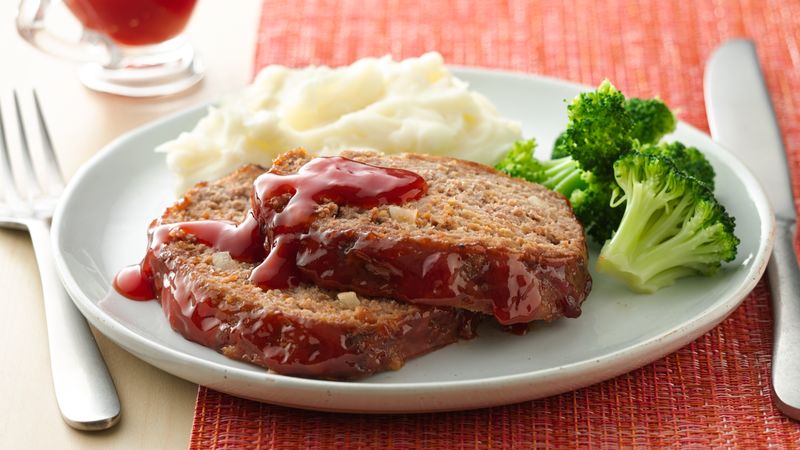 Prep Time: 10 minutesCook Time: 60-90 minutesTotal Time: 70-100 minutesYield: 20-26 servings